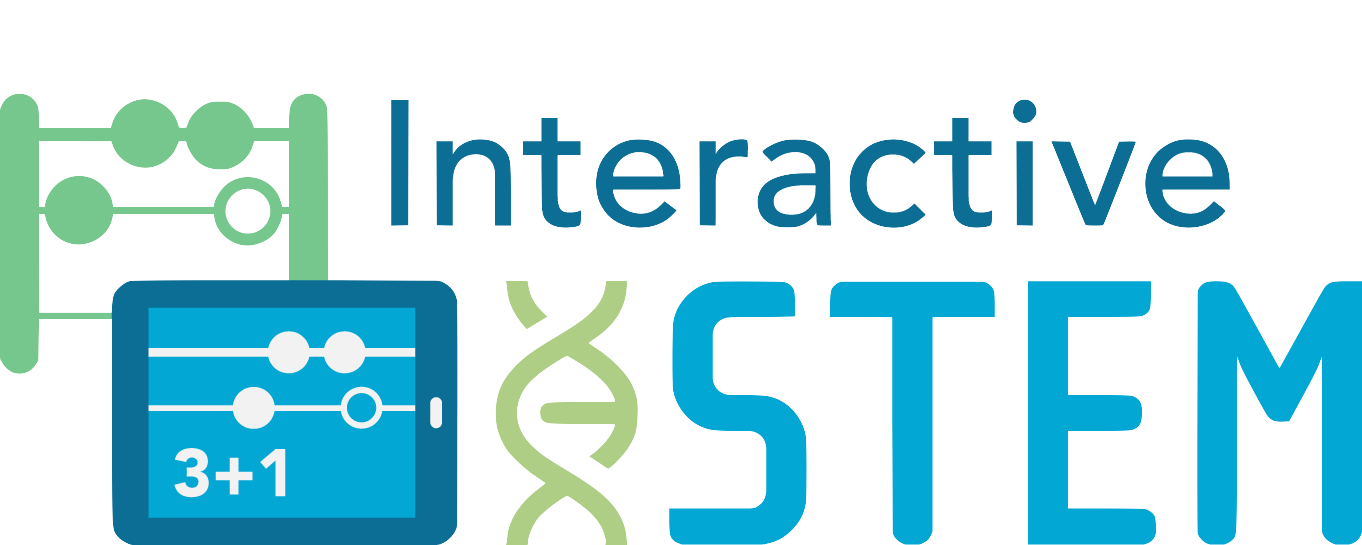 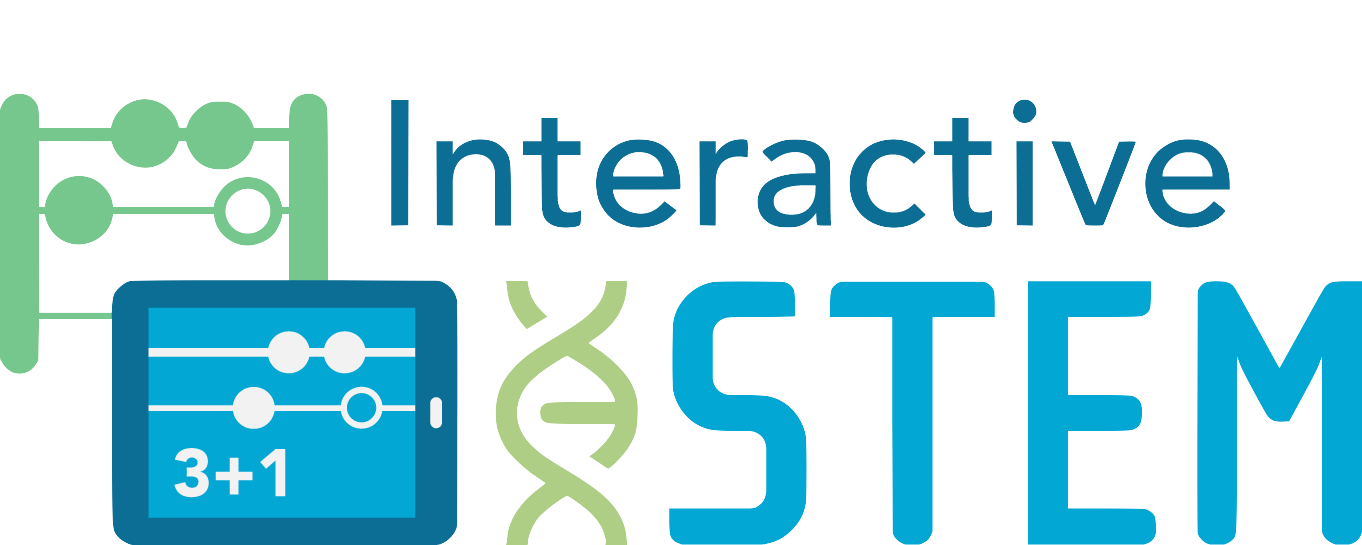 Video/Artifact ReflectionRespond to the categories below based on your artifact(s). Video/Artifact ReflectionRespond to the questions below based on your artifact(s). Describe the contextDescribe the contextDescribe the contextNotes and thoughtsEvidenceWonderingsWhat resonates with you about the artifact(s)? Which, if any, of these types of interactions or work have you seen in your classroom?After analyzing the artifact(s), what do you want to change—or what have you noticed changing—in your classroom that you have not already represented here?